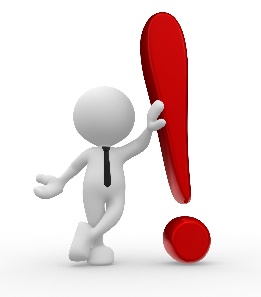 Цель игры: повышение правовой культуры гражданВремя проведения: 15.02.2018 – 18.02.2018Место проведения: Камчатский крайУчастники: граждане, в возрасте от 18 летОписание I этапа игры: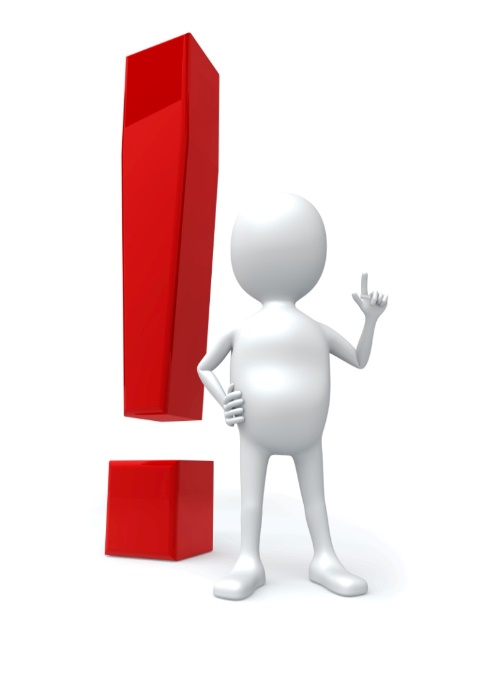 Муниципальные выборы проводятся в целях избрания депутатов, членов выборного органа местного самоуправления, выборных должностных лиц местного самоуправления на основе всеобщего равного и прямого избирательного права при тайном голосовании.По условиям игры 18 марта 2018 года состоятся выборы должностного лица местного самоуправления.Участникам квест-игры необходимо из состава команды выбрать своего представителя для выдвижения его кандидатуры в качестве должностного лица города «Н». Пройти регистрацию.Ход I этапа игры:Участникам квест-игры необходимо набрать команду в количестве 16 человек.Пройти регистрацию команды для участия в квест-игре.Регистрация осуществляется по средствам отправления следующих документов на адрес prava41@mail.ru, с обязательным указанием в теме письма  «Квест»:- заявление кандидата о согласии баллотироваться на пост должностного лица города «Н»;- заявку на участие в квест-игре (Приложение 1).Следует отметить, что из состава команды, участникам необходимо выбрать кандидата для участия в выборах должностного лица города Н.Обращаем Ваше пристальное внимание, что регистрация команды и кандидата для участия в выборах, проводимых в городе Н. осуществляется с 15 февраля 2018 года по 18 февраля 2018 года. Документы от кандидатов и его команды, присланные после 18 февраля 2018 года к участию в конкурсе не принимаются.Также, необходимо подписаться на наши официальные странички.Instagram: lazutinanadezhda.Facebook: Надежда Лазутина.20  февраля 2018 года подведение итогов I этапа.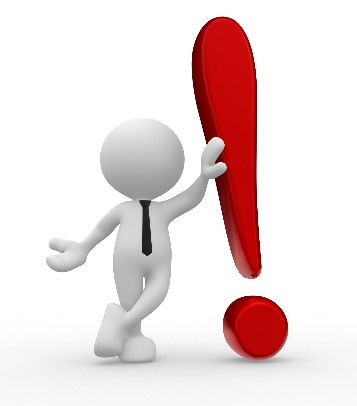 Цель игры: формирования активной гражданской позиции Время проведения: 21.02.2018 – 15.03.2018Место проведения: Камчатский крайУчастники: граждане, в возрасте от 18 летОписание II этапа игры: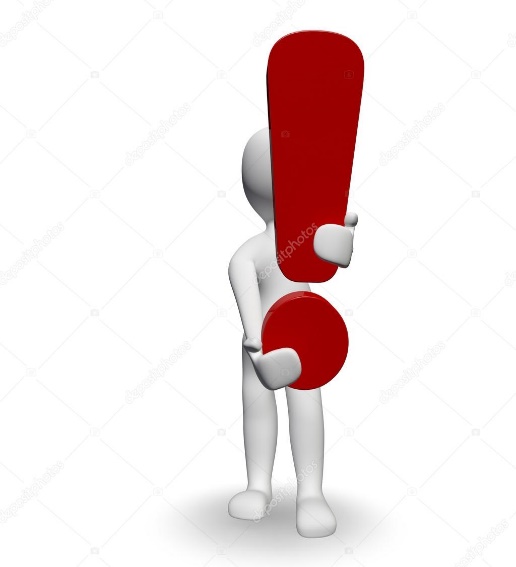 Для подготовки и проведения выборов в зависимости от численности населения муниципального образования могут образовываться следующие избирательные комиссии:- избирательная комиссия муниципального образования;- окружные избирательные комиссии;- территориальные избирательные комиссии;- участковые избирательные комиссии.Образование избирательной комиссии муниципального образования обязательно.Избирательные комиссии субъектов Российской Федерации являются государственными органами субъектов Российской Федерации, организующими подготовку и проведение выборов.В Камчатском крае действует Избирательная комиссия Камчатского края - www.kamchatka_krai.vybory.izbirkom.ru.В г. Петропавловске-Камчатском насчитывается 73 участковых избирательных комиссий, г. Вилючинск - 16 участковых избирательных комиссий, в Елизовском муниципальном районе -  35 избирательных комиссий.Избирательные объединения и кандидаты вправе беспрепятственно выпускать плакаты, листовки и иные агитационные материалы. Все агитационные материалы должны содержать информацию об организациях и о лицах, ответственных за их содержание и выпуск. Распространение анонимных (не содержащих указанной информации) агитационных материалов запрещается.Агитационные печатные материалы могут быть вывешены в любом помещении, на любом здании, сооружении и другом объекте, за исключением зданий и помещений избирательных комиссий и избирательных участков, с согласия собственника или владельца этих объектов.Запрещается расклеивать и вывешивать агитационные печатные материалы на зданиях, памятниках и обелисках, имеющих историческую, культурную или архитектурную ценность.Избирательные комиссии при поступлении сведений о распространении анонимных либо подложных агитационных материалов принимают меры по пресечению этой деятельности.Предвыборные программы и агитационные предвыборные материалы не должны содержать призывы к насильственному изменению основ конституционного строя и нарушению целостности Российской Федерации. Запрещаются агитация и пропаганда социального, расового, национального или религиозного превосходства, выпуск и распространение сообщений и материалов, возбуждающих социальную, расовую, национальную или религиозную вражду.В помещениях избирательных комиссий каждый зарегистрированный кандидат вправе вывесить информационный (не содержащий призывов к голосованию за или против кандидатов) материал со сведениями о своей биографии, трудовой и общественной деятельности, предвыборной программе или платформе. Каждый кандидат имеет право представить для размещения информационные материалы в объеме не более двух листов формата А4. Отказ избирательной комиссии разместить материал может быть обусловлен только невыполнением кандидатом требований настоящей статьи и может быть обжалован в вышестоящую избирательную комиссию или в суд.Ход II этапа игры:Командам квест-игры необходимо скоординировать взаимодействие с участковыми избирательными комиссиями Камчатского края. Команда может взаимодействовать с несколькими избирательными комиссиями.Участникам игры необходимо разработать агитационный материал.Обращаем Ваше внимание, что агитационный материал должен соответствовать действующему законодательству Российской Федерации.Во время проведения II этапа квест-игры, с 21 февраля 2018 г. по 15 марта 2018 г. командам необходимо распространять свой агитационный материал среди населения. Весь ход II этапа игры должен быть зафиксирован фото и видео сьемкой. Материалы о ходе второго этапа игры, команды выкладывают на всех страницах социальных сетей Камчатского филиала Российского университета кооперации.С 05 марта 2018 года по 15 марта 2018 года, будет открыт доступ для голосования за кандидата в выборах должностного лица города «Н». В данный период агитационный материал выкладывать запрещается.Команды-участники нарушившие сроки, правила – могут быть дисквалифицированы с квест-игры.Важно! ПРИГЛАШАЙТЕ ВСЕХ ДЛЯ ГОЛОСОВАНИЯ ЗА СВОЮ КОМАНДУ!!Приложение 1ЗАЯВКА НА УЧАСТИЕ В КВЕСТ-ИГРЕНазвание команды: ___________________________________________________________Состав команды: ФИО капитана команды (кандидата): __________________________________________ Контактный телефон капитана команды: ______________________________________ Город: _______________________________________________________________________Страница в ВКонтакте / Facebook / instagram: ___________________________________№п/пФИО12345